Verbroederingscomité Saint-Victor-de-Buthon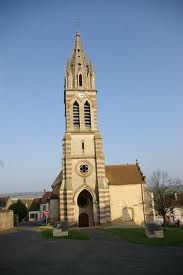 Voorzitter : Roger BenauwtUITNODIGING OUDERS EN LEERLINGEN 5DE LEERJAARBeste ouders, beste kinderen van het 5de leerjaar,Je kon het in de laatste krekelbrief van november al lezen… We brengen tijdens de eerste week van de paasvakantie een driedaags bezoek ( 1-2-3 april 2013 ) aan onze Franse zustergemeente Saint-Victor-de-Buthon !Om jullie méér informatie te geven omtrent de bedoeling van deze uitstap, het programma van deze driedaagse, de kostprijs ervan en nog andere praktische zaken nodigen wij graag alle ouders en kinderen van het 5de leerjaar uit op het info-moment van maandag 26 november 2012 om 19u in de klas van het 5de leerjaar ! Inschrijven kan dan ook al gebeuren.Vanzelfsprekend is dit geen schoolactiviteit van VBS De Krekel Roesbrugge. Dit betekent dat je kind helemaal niet verplicht is om deel te nemen aan deze uitstap naar Frankrijk. Mensen van het verbroederingscomité zijn bereid om een programma in elkaar te steken en gedurende drie dagen jullie kinderen goed te begeleiden. Een contact met de kinderen van de Franse school staat alvast op het programma.Toch vinden wij het belangrijk dat àlle ouders en àlle kinderen dit initiatief kennen. Voor de kinderen kan het een onvergetelijke ervaring worden, want naast het kleine dorpje Saint-Victor bezoeken we op de heen- en terugreis nog een paar andere toeristische plaatsen in Frankrijk ! Meer daarover op 26 november …Afspraak op maandag 26 november om 19u op De Krekel ? Wij kijken er alvast naar uit …Graag tot dan,in naam van het verbroederingscomité : Roger Benauwt en Geert Six10 november 2012 